Kyselé deště – řešeníPracovní list je vhodný pro žáky střední školy a 2. stupně ZŠ. Žáci si zopakují, jak je definován kyselý déšť a které oxidy jej způsobují. Na základě videa si nejen zopakují přípravu oxidu uhličitého, ale také určení pH. Pokus: Který plyn může za kyselé deště________________________________________________________Určete ve které sklenici je nejvíce kyselý roztok, odpověď zdůvodněte.V roztoku flavinového indikátoru jsme rozpustili tři druhy plynů, vzduch, čistý oxid uhličitý a vydechovaný vzduch z plic.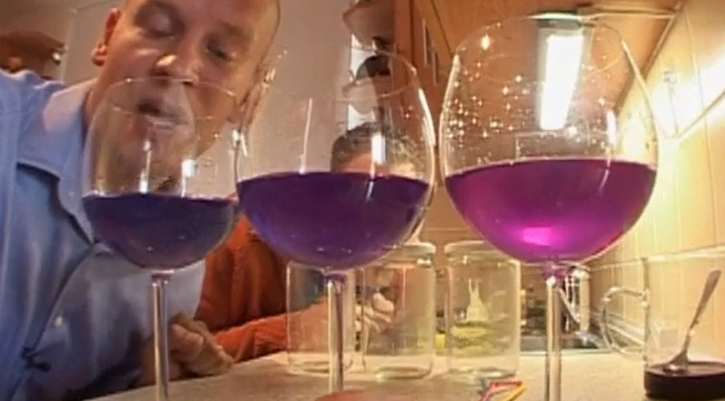 Nejkyselejší roztok je ve sklenici, kde se flavinový indikátor zbarvil do červena. Oxid uhličitý ve vodě vytváří roztok – kyselinu uhličitou.……………………………………………………………………………………………………………………Doplňte do textu chybějící slova z nabídky:	dusičná, kyselý, 5, uhličitá, 6, uhličitý, dusičitý, okyselení, 7,4Kyselý  déšť je definován jako typ srážek s pH nižším než 5. Normální déšť má hodnotu pH 6, je mírně kyselý. Toto je přirozené okyselení,  způsobuje jej oxid uhličitý, který s vodou tvoří slabou kyselinu uhličitou.Vysvětlete, kterými dalšími oxidy je způsoben kyselý déšť, jak tyto oxidy vznikají a co způsobuje zvýšená kyselost v půdě a ve vodních tocích. 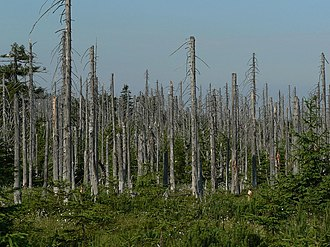 Soubor:Acid rain woods1.JPG. (2021, 3. dubna). Wikimedia Commons, bezplatné úložiště médií . Získáno 15:38, 8. dubna 2022 z https://commons.wikimedia.org/w/index.php?title=File:Acid_rain_woods1.JPG&oldid=549638869. Kyselé deště jsou také způsobeny oxidy síry ze sopečné činnosti a ze spalování fosilních paliv nebo oxidy dusíku pocházejících například z automobilů. Jakmile se oxidy rozptýlí do atmosféry, začnou reagovat s vodou. Tvoří se sirné a dusíkaté kyseliny, které padají na zem ve formě deště. Zvýšená kyselost v půdě a ve vodních tocích se negativně projevuje na rostlinstvu i živočiších. Kyselý déšť také ovlivňuje zvětrávání vápencových skal a ničí lesy.  
Co jsem se touto aktivitou naučil(a):………………………………………………………………………………………………………………………………………………………………………………………………………………………………………………………………………………………………………………………………………………………………………